Паспорт дидактической игры «Волшебный натюрморт»(для детей от 4 до 7 лет)Выполнили воспитатели комбинированной группы №4МКДОУ детский сад №440 комбинированного вида города НовосибирскаЧалова О.С.Чупахина М.А.Цель игры: закреплять знания детей о жанре натюрморта, научить составлять композицию по собственному замыслу, по единому сюжету (праздничный, с фруктами и цветами, с посудой и овощами и т.д.), развивать знания об особенностях его изображения, его составных элементах, развивать наблюдательность, память. Воспитывать бережное отношение к произведениям искусства, любовь к прекрасному.Образовательная область художественно-эстетическое развитие.Задачи:Познакомить детей с жанром живописи – натюрморт (ОО «Художественно – эстетическое развитие»).Развивать творческое воображение, ориентировку на листе бумаги, речь.Учить составлять композицию по собственному замыслу, по заданному сюжету.Закрепить знания детей о предметном мире, его назначении и классификации.Воспитывать любовь к прекрасному, эстетические чувства в процессе ознакомления с натюрмортом.Оборудование: альбом с различными фонами, рамка, набор разнообразных предметов, набор миниатюр «Знаменитые натюрморты».В игре могут принимать участие от 1 до 4 детей, место игры – произвольное, педагог ведет игру, после освоения дети играют самостоятельно.Ход игры:I вариант. Дети составляют натюрморт по заданию воспитателя, например, «Собери натюрморт из овощей в корзине», «Собери натюрморт, изображающий чаепитие» и пр.II вариант. Дети могут самостоятельно использовать разные детали и составить свой натюрморт, без задания.Игра представляет из себя альбом с тремя различными фонами и рамкой на скобах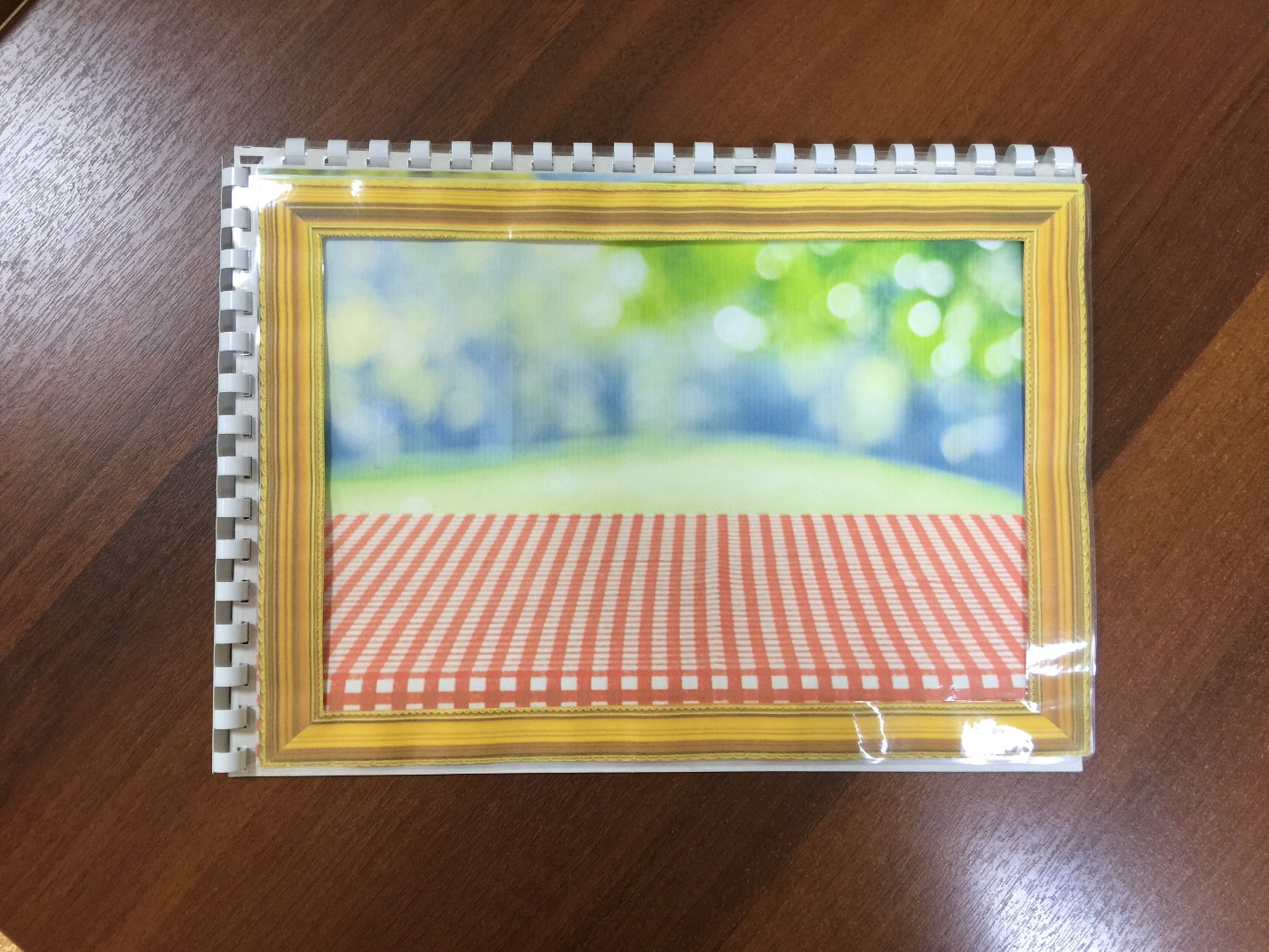 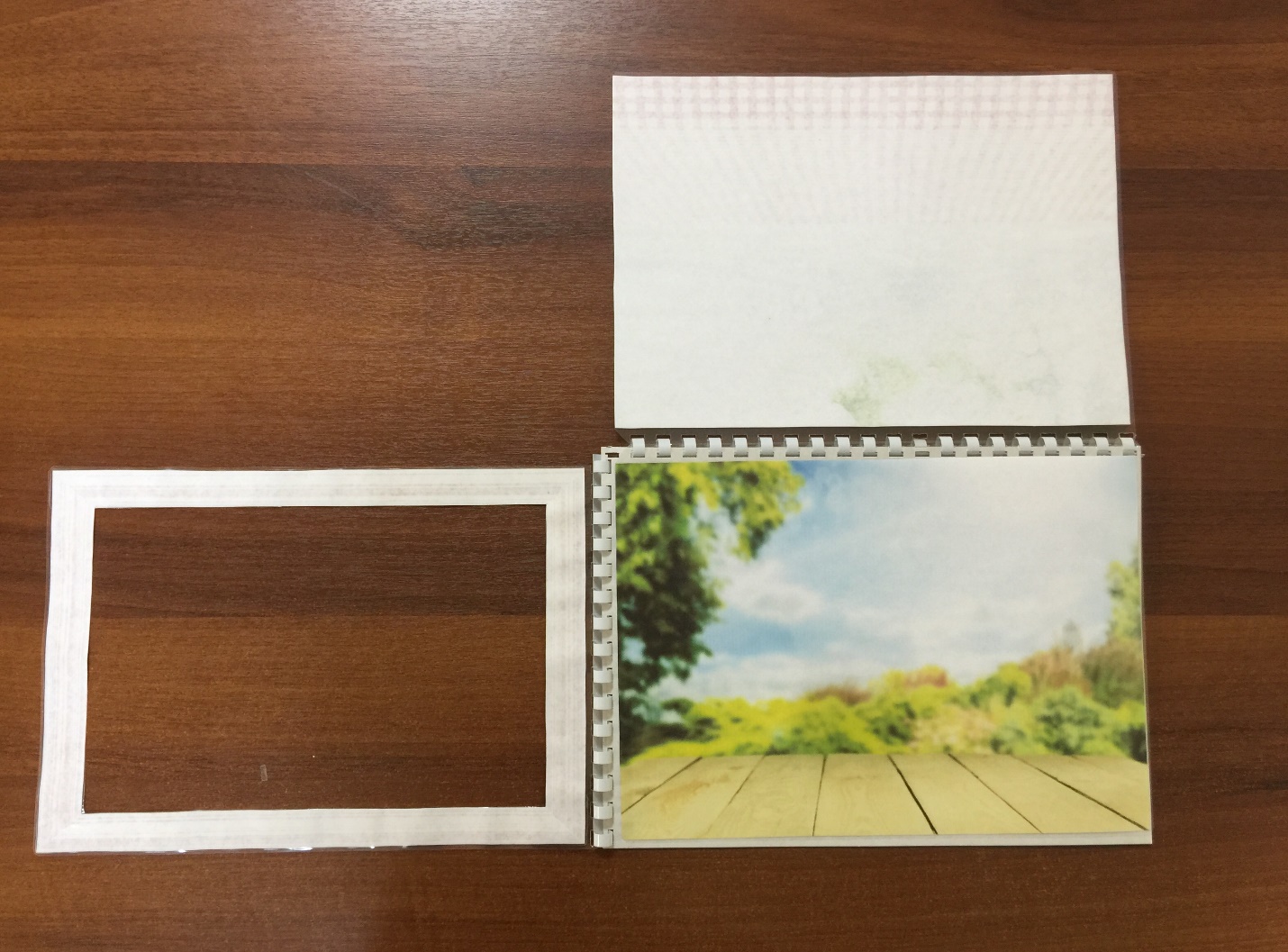 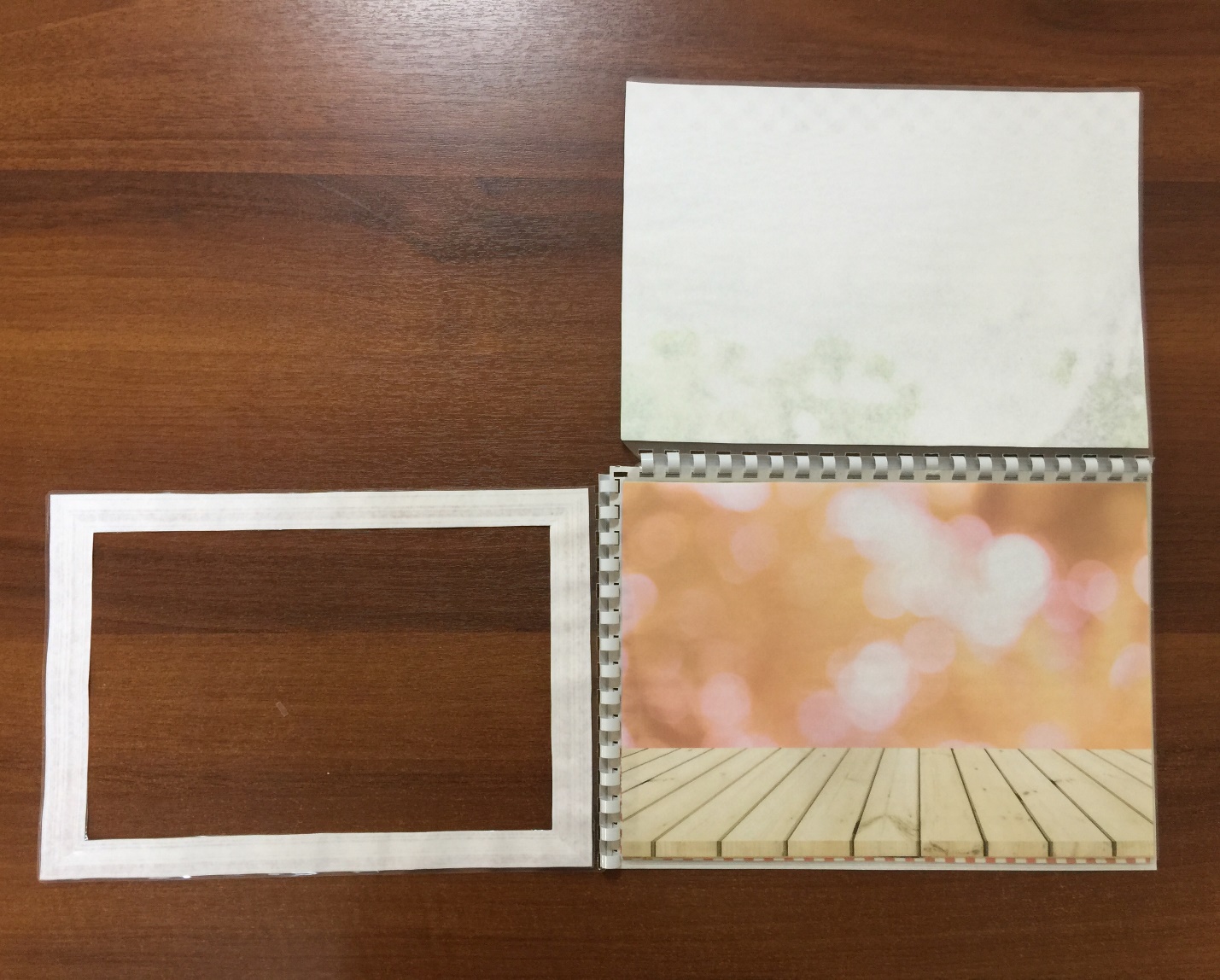 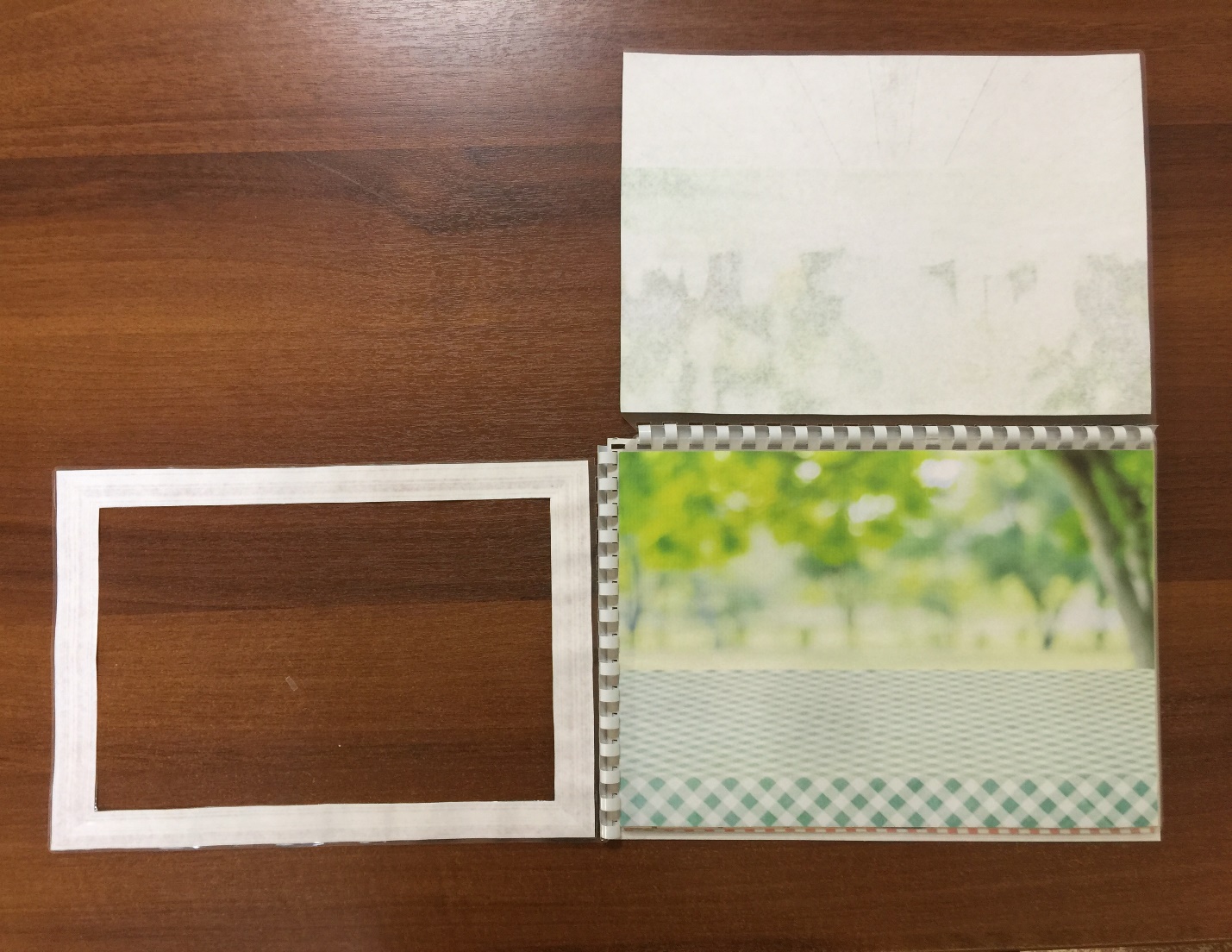 Кроме того, в комплекте есть набор «Знаменитые натюрморты». Карточки позволят показать детям разнообразие возможных композиций, а также различие художественных подходов разных художников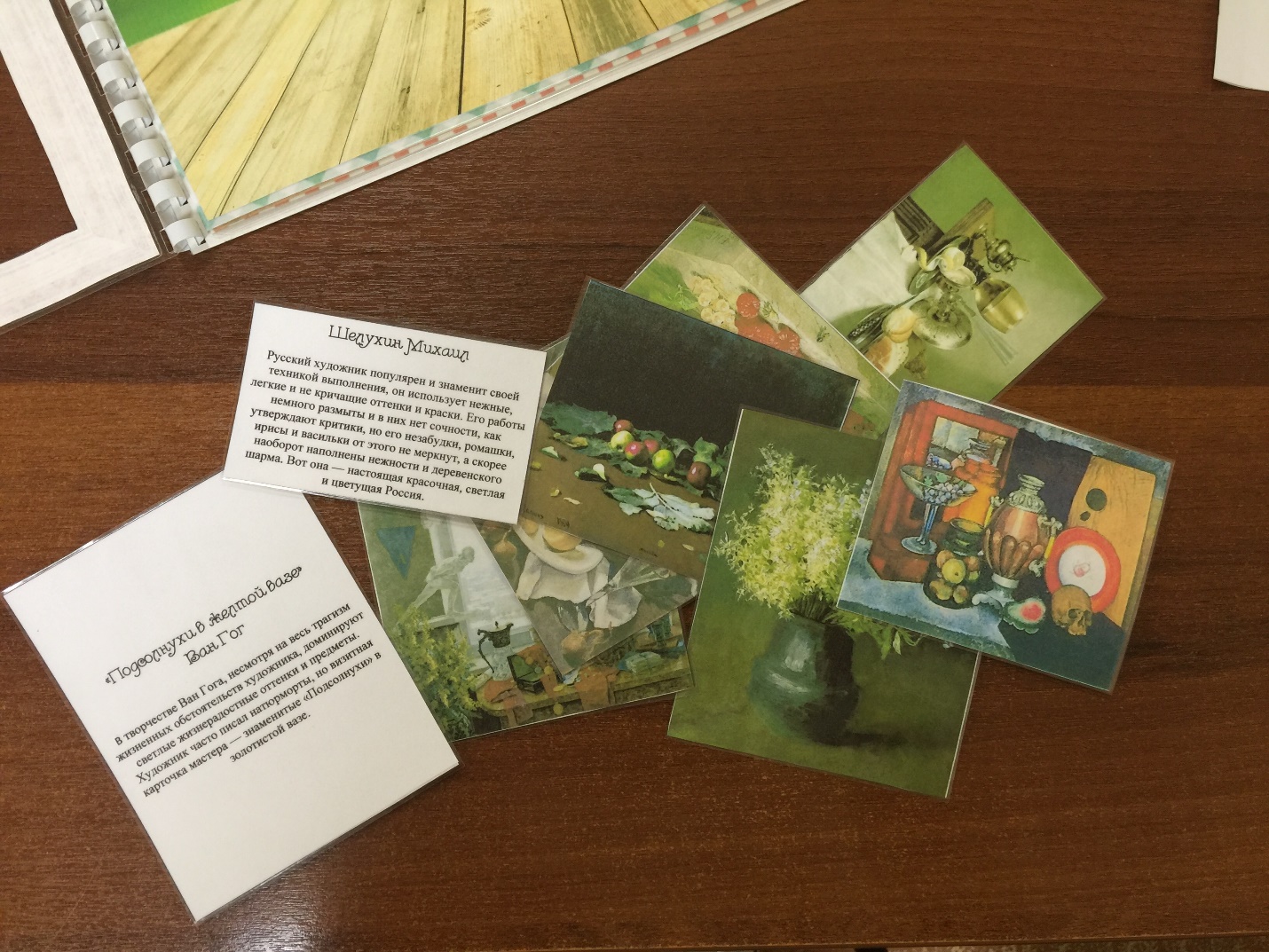 Игра содержит набор разнообразных продуктов и посуды для создания различных натюрмортов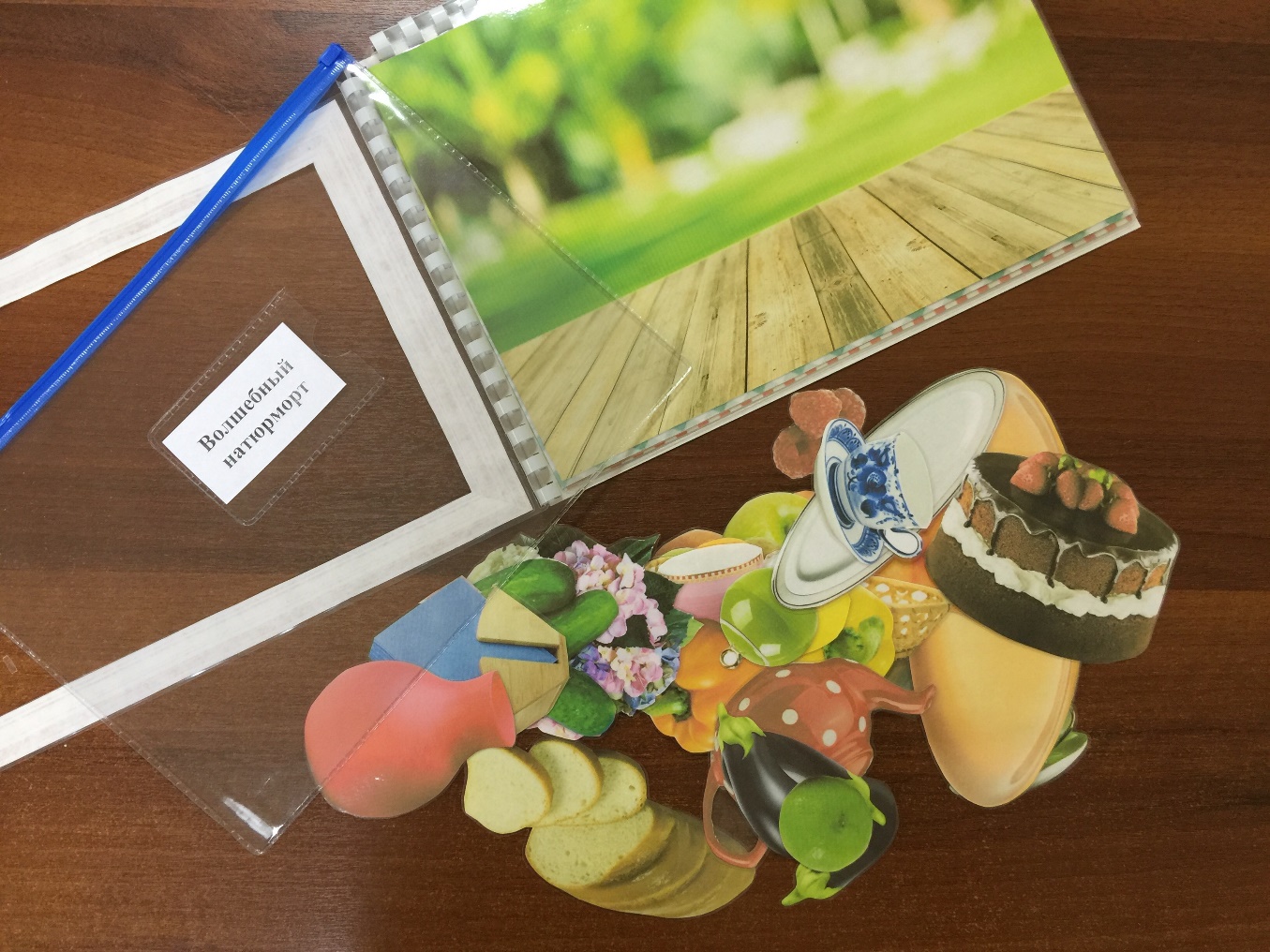 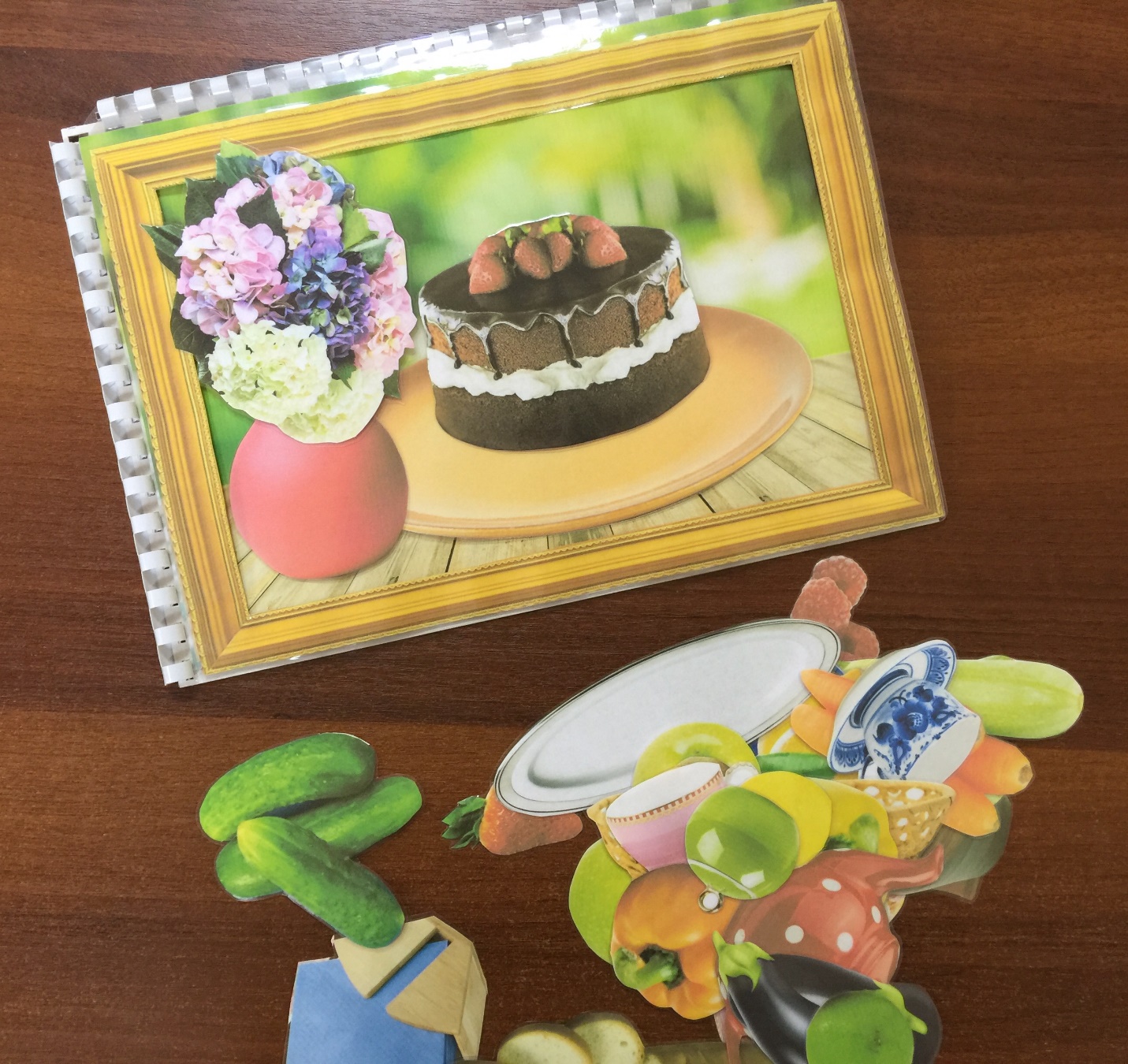 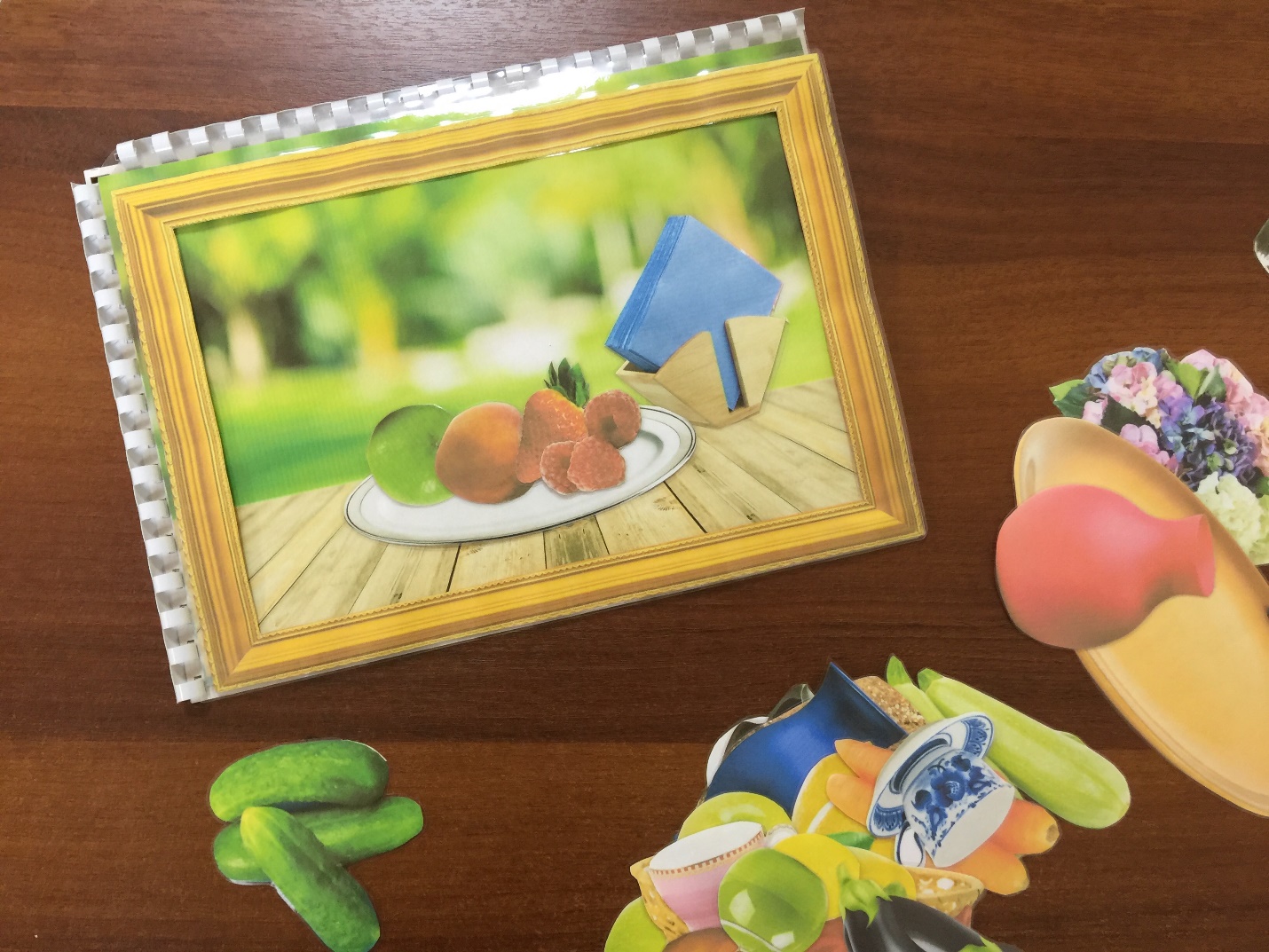 